Nominace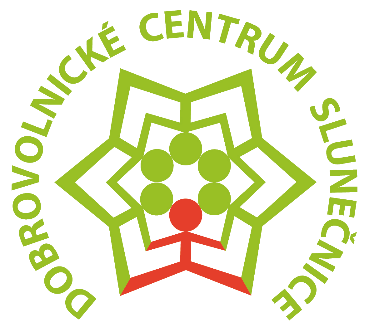 Dobrovolník roku města Děčín za rok 2023Vyplněný formulář zašlete elektronicky na dobrovolnictvislunecnice@seznam.cz, nebo vytiskněte 
a doneste osobně na adresu Slunečnice, z.s., Dobrovolnické centrum, Hudečkova 1, Děčín 1. 
Případné dotazy rádi zodpovíme na tel.: 739 355 705.Jméno a příjmení kandidáta:Adresa a telefon kandidáta:Rok narození kandidáta:Název a adresa organizace, ve které kandidát působí:Jméno a příjmení navrhovatele:Adresa a telefon navrhovatele:Oblast působení:(kultura / sport / oblast sociálně-zdravotní / oblast děti a mládež / ostatní)Důvod navržení – popis dobrovolnické činnosti:Prosíme, napište tuto charakteristiku dobrovolnické činnosti podrobně, jak nejlépe dovedete. Na základě Vašeho popisu bude Hodnotící komise vybírat a nominovat 5 dobrovolníků ze všech došlých návrhů pro okres Děčín. Nezapomeňte uvést, v jaké organizaci a oblasti dobrovolník působí a jak dlouho dobrovolnickou činnost vykonává.